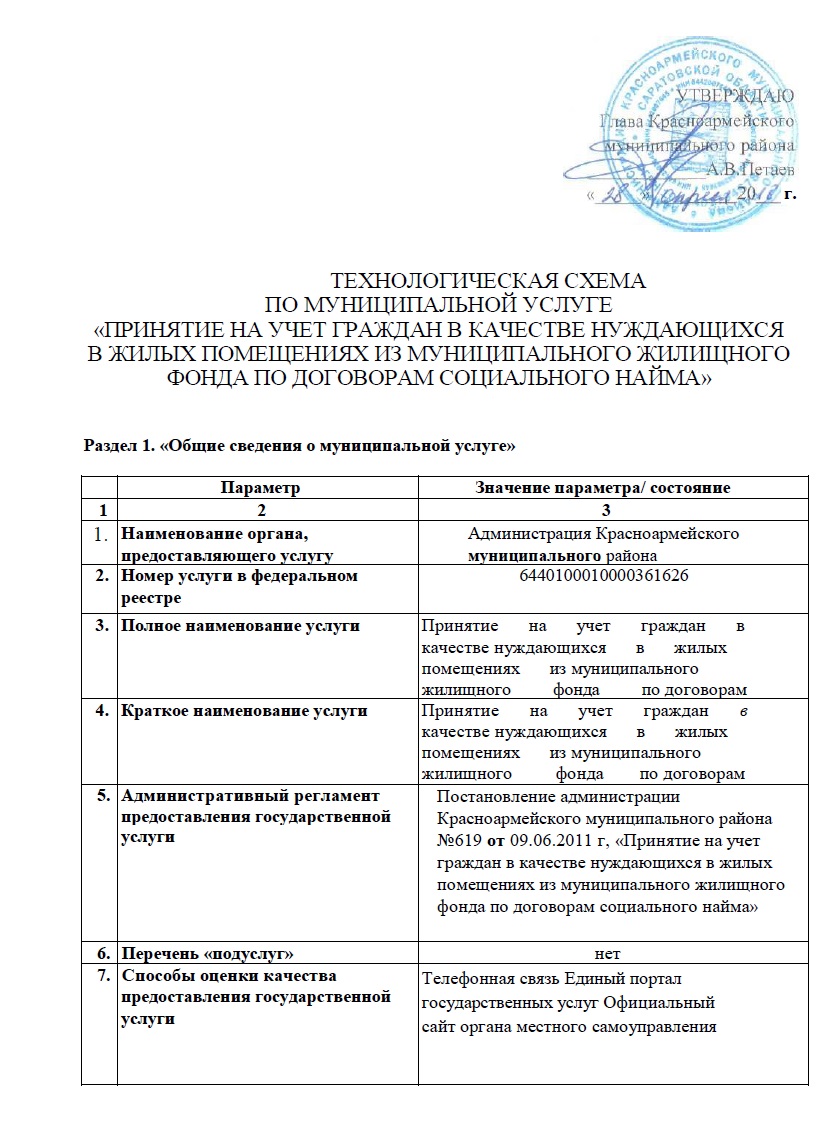 Раздел 2. «Общие сведения о  «подуслугах»Раздел 4. «Документы, предоставляемые заявителем для получения «подуслуги»Раздел 5. «Документы и сведения, получаемые посредством  межведомственного информационного взаимодействия»Раздел 6. Результат «подуслуги»Раздел 7. «Технологические процессы предоставления «подуслуги»Раздел 8. «Особенности предоставления  «подуслуги» в электронной форме»Приложение № 2____________________________________________                               (должностному лицу уполномоченного органа)____________________________________________от __________________________________________                                               (Ф.И.О.)____________________________________________,паспорт _____________________________________                                            (серия, номер, кем и когда выдан)____________________________________________Заявление    Прошу  принять  меня на учет в качестве нуждающегося в жилом помещении, предоставляемом  по  договору  социального  найма,  договору  найма  жилого помещения жилищного фонда социального использования (нужное подчеркнуть), в связи с ________________________________________________________(указать одно из оснований: отсутствие жилого помещения; обеспеченность  общей площадью жилого помещения___________________________________________________________________на одного члена семьи менее учетной нормы; проживание в помещении,  признанном непригодным для проживания____________________________________________________________________и ремонту или реконструкции не подлежащем; проживание в жилом помещении, занятом несколькими семьями,___________________________________________________________________в одной из которых имеется гражданин, страдающий тяжелой формой  хронического заболевания,____________________________________________________________________при которой совместное проживание невозможно)    Состав моей семьи ____ человек:1) заявитель ______________________________________________________                                         (Ф.И.О., число, месяц, год рождения, адрес регистрации  по месту жительства)___________________________________________________________________;2) супруг(а) _______________________________________________________                                         (Ф.И.О., число, месяц, год рождения, адрес регистрации  по месту жительства)___________________________________________________________________;3) ________________________________________________________________                        (родственные отношения, Ф.И.О., число, месяц, год рождения, адрес регистрации по месту жительства)_______________________________________________________________и т.д.    Я, ___________________________________________________________________,                                                                      (Ф.И.О., число, месяц, год рождения)проживаю с "___" _______________  _______ года в жилом помещении по адресу:_____________________________________________________ общейплощадью ___ кв. м на основании ______________________________________                                                                                                 (указать основание: на основании договора социального найма,____________________________________________________________________                                                    на основании права собственности (долевой, общедолевой, совместной),___________________________________________________________________.                               на основании соглашения (договора) с собственником жилого помещения,  другое)    Совместно  со  мной  в данном жилом помещении проживают ____ человек, втом числе:    а) члены моей семьи:1) __________________________________________________________________;(Ф.И.О., число, месяц, год рождения, основание проживания)2) __________________________________________________________________;(Ф.И.О., число, месяц, год рождения, основание проживания)3) __________________________________________________________ и т.д.;(Ф.И.О., число, месяц, год рождения, основание проживания)    б) не члены моей семьи:1) __________________________________________________________________;(Ф.И.О., число, месяц, год рождения, основание проживания)2) __________________________________________________________________;(Ф.И.О., число, месяц, год рождения, основание проживания)3) ____________________________________________________________ и т.д.;(Ф.И.О., число, месяц, год рождения, основание проживания)       Следующая  информация  указывается  в  случае,  если  заявитель и (или)члены   его   семьи  проживают  в  помещении,  признанном  непригодным  дляпроживания и ремонту или реконструкции не подлежащем:На основании _____________________________________________________(указать нормативный правовой акт и его реквизиты)____________________________________________________________________указанное жилое помещение признано непригодным для проживания и ремонту или реконструкции не подлежит.    Следующая  информация  указывается  при  наличии  у  заявителя  и (или)членов  его  семьи  нескольких  жилых  помещений,  занимаемых  по договорамсоциального   найма,   договорам  найма  жилых  помещений  жилищного  фонда социального использования и (или) принадлежащих им на праве собственности:    Сообщаю  сведения о наличии у меня и (или) членов моей семьи иных жилыхпомещений:    1. _______________________________________________________________(Ф.И.О., число, месяц, год рождения)    а) жилое помещение, занимаемое _____________________________________                                                                               (по договору социального найма; договору найма____________________________________________________________________,жилого помещения жилищного фонда социального использования; на праве собственности)по  адресу: ________________________________  общей  площадью ____ кв. м.    В данном жилом помещении проживают ____ человек:1) __________________________________________________________________(Ф.И.О., число, месяц, год рождения, адрес регистрации по месту жительства,__________________________________________________________________;основание проживания, период проживания в жилом помещении)2) __________________________________________________________________(Ф.И.О., число, месяц, год рождения, адрес регистрации по месту жительства,___________________________________________________________________;основание проживания, период проживания в жилом помещении)3) __________________________________________________________________(Ф.И.О., число, месяц, год рождения, адрес регистрации по месту жительства,______________________________________________________________ и т.д.;основание проживания, период проживания в жилом помещении)    б) жилое помещение, занимаемое ___________________________________                                                                      (по договору социального найма; договору найма___________________________________________________________________,жилого помещения жилищного фонда социального использования; на праве  собственности)по адресу: ___________________________________ общей площадью ___ кв. м.    В данном жилом помещении проживают ____ человек:1) __________________________________________________________________(Ф.И.О., число, месяц, год рождения, адрес регистрации по месту жительства,___________________________________________________________________;основание проживания, период проживания в жилом помещении)2) __________________________________________________________________(Ф.И.О., число, месяц, год рождения, адрес регистрации по месту жительства,____________________________________________________________________;основание проживания, период проживания в жилом помещении)3) __________________________________________________________________(Ф.И.О., число, месяц, год рождения, адрес регистрации по месту жительства,_____________________________________________________________ и т.д.основание проживания, период проживания в жилом помещении)    2. _______________________________________________________________(Ф.И.О., число, месяц, год рождения)    а) жилое помещение, занимаемое ___________________________________                                                                                 (по договору социального найма; договору найма____________________________________________________________________жилого помещения жилищного фонда социального использования; на праве собственности)по адресу: ________________________________ общей площадью ______ кв. м.    В данном жилом помещении проживают ____ человек:1) __________________________________________________________________(Ф.И.О., число, месяц, год рождения, адрес регистрации по месту жительства,_________________________________________________________________;основание проживания, период проживания в жилом помещении)2) __________________________________________________________________(Ф.И.О., число, месяц, год рождения, адрес регистрации по месту жительства,_________________________________________________________________;основание проживания, период проживания в жилом помещении)3) __________________________________________________________________(Ф.И.О., число, месяц, год рождения, адрес регистрации по месту жительства,______________________________________________________________ и т.д.основание проживания, период проживания в жилом помещении)      Следующая  информация  указывается  в  случае,  если  заявитель и (или)члены  его  семьи  изменяли  свое  место  жительства  в  течение  пяти лет,предшествовавших  дню  обращения  для признания их в качестве нуждающихся в жилых помещениях:      В  течение  пяти  лет,  предшествовавших  дню  обращения, я, члены моейсемьи проживали:    а) в жилом помещении по адресу: _____________________________________общей площадью ______ кв. м.    В данном жилом помещении проживали ____ человек:1) __________________________________________________________________(Ф.И.О., число, месяц, год рождения, адрес регистрации по месту жительства,_______________________________________________________________;основание проживания, период проживания в жилом помещении)2) __________________________________________________________________(Ф.И.О., число, месяц, год рождения, адрес регистрации по месту жительства,______________________________________________________________ и т.д.;основание проживания, период проживания в жилом помещении)    б) в жилом помещении по адресу: ____________________________________общей площадью ______ кв. м.    В данном жилом помещении проживали ____ человек:1) __________________________________________________________________(Ф.И.О., число, месяц, год рождения, адрес регистрации по месту жительства,________________________________________________________________;основание проживания, период проживания в жилом помещении)2) __________________________________________________________________(Ф.И.О., число, месяц, год рождения, адрес регистрации по месту жительства,______________________________________________________________ и т.д.основание проживания, период проживания в жилом помещении)    Следующая  информация  указывается  в  случае,  если  заявитель и (или)члены его семьи изменяли фамилию, имя или отчество:1) __________________________________________________________________(Ф.И.О. в настоящее время, дата изменения, причины изменения, Ф.И.О. до изменения)__________________________________________________________;2) __________________________________________________________________(Ф.И.О. в настоящее время, дата изменения, причины изменения, Ф.И.О. до изменения)______________________________________________________________ и т.д.    Следующая  информация  указывается в случае, если заявитель относится котдельным  категориям  граждан,  имеющим  льготы  по  предоставлению жилья, установленным федеральным законодательством или законодательством области:    Я отношусь к категории __________________________________________,_________________________________________________________________(указать номер статьи, номер и название закона, устанавливающего льготу по                           __________________________________________________________________,что подтверждается (нужное заполнить):а) удостоверением _____________________ серия _________ № ____________,                              (наименование)выданным _______________________________________________________;(кем и когда выдано)б) следующими документами: _______________________________________                                                   (указать наименование документа (справка, медицинское заключение или другое) и его реквизиты)_________________________________________________________________.    К заявлению прилагаю следующие документы:1) __________________________________________________________________;2) __________________________________________________________________;3) __________________________________________________________________;4) __________________________________________________________________;5) __________________________________________________________________;6) __________________________________________________________________;7) __________________________________________________________________;8) ____________________________________________________________ и т.д.    Действия  с  намерением приобретения права состоять на учете в качественуждающихся  в  жилых помещениях, в результате которых я и члены моей семьи могут  быть  признаны  нуждающимися в жилых помещениях, в течение пяти лет, предшествовавших дню обращения в уполномоченный орган, не совершали.    Достоверность  представленных  сведений подтверждаю. Об ответственностиза представление недостоверных сведений предупрежден(а).    Об  изменении  места  жительства, состава семьи, семейного положения, атакже в случае утраты оснований, дающих право на получение жилого помещения по  договору социального найма, или при возникновении других обстоятельств, при  которых  необходимость  в  предоставлении  жилого  помещения  отпадет, обязуюсь  проинформировать  не  позднее  30 дней со дня возникновения таких изменений.    Подписи совершеннолетних членов семьи заявителя:    _______________ ____________________                     (подпись)                                   (И.О. Фамилия)    _______________ ____________________                (подпись)                                  (И.О. Фамилия)    «_____» ____________________ 20____ г.   Подпись заявителя ____________Контактный телефон: _____________________________Приложение № 2.1Главе администрации Красноармейского муниципального района Саратовской области  А.В. СмирновуИванова Ивана Ивановича, проживающего по адресу: 412800, Саратовская область, г. Красноармейск, ул. Московская, д. 47, кв. 1, тел.: 89001234567 ЗаявлениеПрошу принять меня на учет в качестве нуждающегося в жилом помещении, предоставляемом по договору социального найма, в связи с обеспеченностью общей площадью жилого помещения на одного члена семьи менее учетной нормы.Состав моей семьи 3 человека:1) заявитель Иванов Иван Иванович, 01.01.1970 года рождения, г. Красноармейск, ул. Московская, д. 47, кв. 1;2) супруга Иванова Мария Петровна, 02.02.1975 года рождения, г. Красноармейск, ул. Московская, д. 47, кв. 1;3) дочь Иванова Дарья Ивановна, 03.03.2005 года рождения, г. Красноармейск, ул. Московская, д. 47, кв. 1Я, Иванов Иван Иванович, 01.01.1970 года рождения проживаю с "01" января 1975 года в жилом помещении по адресу: г. Красноармейск, ул. Московская, д. 47, кв. 1, общей площадью 35 кв. м на основании права собственности.Совместно со мной в данном жилом помещении проживают 2 человека, втом числе:а) члены моей семьи:1) супруга Иванова Мария Петровна, 02.02.1975 года рождения; на основании заявления собственника о вселении в качестве члена семьи;2) дочь Иванова Дарья Ивановна, 03.03.2005 года рождения, на основании заявления собственника о вселении в качестве члена семьи.б) не члены моей семьи:1) не проживают;Следующая информация указывается в случае, если заявитель и (или) члены его семьи проживают в помещении, признанном непригодным для проживания и ремонту или реконструкции не подлежащем:На основании не признано указанное жилое помещение признано непригодным для проживания и ремонту или реконструкции не подлежит.Следующая информация указывается при наличии у заявителя и (или) членов его семьи нескольких жилых помещений, занимаемых по договорам социального найма, договорам найма жилых помещений жилищного фонда социального использования и (или) принадлежащих им на праве собственности:Сообщаю сведения о наличии у меня и (или) членов моей семьи иных жилых помещений:Не имеемСледующая информация указывается в случае, если заявитель и (или) члены его семьи изменяли свое место жительства в течение пяти лет, предшествовавших дню обращения для признания их в качестве нуждающихся в жилых помещениях:В течение пяти лет, предшествовавших дню обращения, я, члены моейсемьи проживали:а) в жилом помещении по адресу: место жительства не изменялиСледующая информация указывается в случае, если заявитель и (или) члены его семьи изменяли фамилию, имя или отчество:1) Иванова Мария Петровна, 04.04.1995 года рождения, заключение брака, Петрова.Следующая информация указывается в случае, если заявитель относится котдельным категориям граждан, имеющим льготы по предоставлению жилья, установленным федеральным законодательством или законодательством области:Я отношусь к категории ветеран боевых действий ст.16 №5 ФЗ «О ветеранах», что подтверждаетсяа) удостоверением серия I № 123456, выданным военным Саратовкой области 09.05.2004 года.б) следующими документами: не имеетсяК заявлению прилагаю следующие документы:копия паспорта – 2 шт.;копия свидетельства о рождении – 3 шт.;копия свидетельства о заключении брака – 1 шт.;документы об имуществе;справка о доходах – 2 шт.Действия с намерением приобретения права состоять на учете в качественуждающихся в жилых помещениях, в результате которых я и члены моей семьи могут быть признаны нуждающимися в жилых помещениях, в течение пяти лет, предшествовавших дню обращения в уполномоченный орган, не совершали.Достоверность представленных сведений подтверждаю. Об ответственности за представление недостоверных сведений предупрежден(а).Об изменении места жительства, состава семьи, семейного положения, атакже в случае утраты оснований, дающих право на получение жилого помещения по договору социального найма, или при возникновении других обстоятельств, при которых необходимость в предоставлении жилого помещения отпадет, обязуюсь проинформировать не позднее 30 дней со дня возникновения таких изменений.Подписи совершеннолетних членов семьи заявителя:__________            Иванов И.И.      (подпись)        (И.О. Фамилия)__________            Иванова М.П.      (подпись)        (И.О. Фамилия)«23» сентября 2016 г.   Подпись заявителя ____________Контактный телефон: 8-900-12-45-67                                                                                                                                                                                                   Приложение № 3БЛОК-СХЕМАПРЕДОСТАВЛЕНИЯ МУНИЦИПАЛЬНОЙ УСЛУГИ«ПРИНЯТИЕ НА УЧЕТ ГРАЖДАНВ КАЧЕСТВЕ НУЖДАЮЩИХСЯ В ЖИЛЫХ ПОМЕЩЕНИЯХИЗ МУНИЦИПАЛЬНОГО ЖИЛИЩНОГО ФОНДА ПО ДОГОВОРАМ СОЦИАЛЬНОГО НАЙМА»Приложение № 4Форма уведомления_____________________________________, (Ф.И.О.) проживающего(ей) по адресу:___________ _____________________________________,паспорт______________________________(серия, номер, кем и когда выдан)_____________________________________Уведомлениеоб отказе в приеме документов    На  основании  пункта  2.9  административного регламента Вам отказано в приеме  документов  для  принятия  на  учет  в качестве нуждающихся в жилых помещениях  из муниципального жилищного фонда по договору социального найма по следующим основаниям:_____________________________________________________________________________________________________________________________________________________________________________________________________________________________________________________________________________ __________________            __________________    _______________________           (должность)                                         (подпись)                                              (Ф.И.О.)М.П.Уведомление об отказе в приеме документов получил:____________________           _______________________                   (подпись)                                                               (Ф.И.О.)Действующий(ая) на основании доверенности ____________________________                                                                                            (реквизиты доверенности)"____" ________________ 20___ г.Приложение № 4КНИГАРЕГИСТРАЦИИ ЗАЯВЛЕНИЙ ГРАЖДАН О ПРИНЯТИИ НА УЧЕТВ КАЧЕСТВЕ НУЖДАЮЩИХСЯ В ЖИЛЫХ ПОМЕЩЕНИЯХПО ДОГОВОРУ СОЦИАЛЬНОГО НАЙМА                      Населенный пункт ______________________________________                                                         (город, поселок, село и др.)    ______________________________________________________________                                        наименование уполномоченного органа                                                                           Начата ____________________                                                                            Окончена __________________Приложение № 2    Угловой штампКуда _________________________________________________________________________Кому _____________________                                                     Извещение    Согласно решению _____________________________________________(наименование органа местного самоуправления__________________________________________________________________либо уполномоченного государственного органа, осуществляющего__________________________________________________________________принятие на учет граждан в качестве нуждающихся в жилых помещениях)№__________ от «___» _____________  20___ г. Вы приняты на учет в качестве  нуждающихся в жилых помещениях, с составом семьи___ человек(а):    1.___________________________________________________(Ф.И.О., число, месяц, год рождения)    2.___________________________________________________(Ф.И.О., число, месяц, год рождения)    3.__________________________________________________(Ф.И.О., число, месяц, год рождения)    и т.д.    Номер Вашего учетного дела - _____________________._______________________________________   _________  _____________           (руководитель отдела по учету и  распределению жилой площади или                            (подпись)                         (И.О.Фамилия)                           должностное лицо, ответственное за учет)М.П.«______»  _________________ 20___ г.Приложение № 2.1ИзвещениеСогласно решению администрации Красноармейского муниципального района Саратовской области №123-р от 06.06.2016 года Вы приняты на учет в качестве нуждающихся в жилых помещениях, с составом семьи 3 человек(а):1) Иванов Иван Иванович, 01.01.1970 года рождения;2) Иванова Мария Петровна, 02.02.1975 года рождения;3) Иванова Дарья Ивановна, 03.03.2005 года рождения.Номер Вашего учетного дела – 12/16Ведущий специалистадминистрации Красноармейскогомуниципального района                     _____________                         Панова А.А.                                                                      (подпись)                                                      (И.О.Фамилия)М.П.«27» сентября 2016 г.Приложение № 4.1КНИГАРЕГИСТРАЦИИ ГРАЖДАН, ПРИНЯТЫХ НА УЧЕТВ КАЧЕСТВЕ НУЖДАЮЩИХСЯ В ЖИЛЫХ ПОМЕЩЕНИЯХПО ДОГОВОРУ СОЦИАЛЬНОГО НАЙМАНаселенный пункт ___________________________                                     (город, поселок, село и др.)______________________________________________                                              наименование уполномоченного органаНачата ______________________ Окончена ____________________Приложение № 7Угловой штампОМСУРеестр передаваемых документовВ соответствии с Соглашением о взаимодействии между ГАУСО «МФЦ» и администрацией ________________________ муниципального района области от __________ _____ года № ______ направляем, 
ответ на заявление _______________________________.                                                              (Ф.И.О. заявителя)Руководитель ОМСУ          ___________________________ Ф.И.О. 								(роспись)Документы согласно реестру передал (а:)_________________	_____	________	______________	_________________(должность специалиста,         (подпись)	                     (Ф.И.О.)            (дата и время передачи)передавшего документы)							Документы согласно реестру принял(а):_________________	_____	________	______________	_________________(должность специалиста,         (подпись)                   (Ф.И.О.)              (дата и время получения)принявшего документы)							Приложение № 3Угловой штампКуда _________________________________________________________________________Кому _____________________Уважаемый __________________!На основании рассмотрения представленных Вами заявления и документов в соответствии с _______________________ Жилищного Кодекса Российской                            (номер пункта, части, статьи) Федерации Вам отказано в принятии на учет нуждающихся в жилом помещении из жилищного фонда Красноармейского муниципального района Саратовской области.______________                    _____________                                ___________руководитель                                                             (подпись)                                                              (И.О.Фамилия)уполномоченного органа,должность                    М.П.«____»_________20____ г.Приложение № 3.1Уважаемый Иван Иванович!На основании рассмотрения представленных Вами заявления и документов в соответствии с пунктом 2 части 1 статьи 54 Жилищного Кодекса Российской Федерации Вам отказано в принятии на учет нуждающихся в жилом помещении из жилищного фонда Красноармейского муниципального района Саратовской области.Глава администрацииКрасноармейскогомуниципального района         _____________                                Ф.И.О.(подпись)М.П.«13» сентября 2016 г.Приложение № 5_________________________________________                                                                             (должностному лицу уполномоченного государственного органа области)_________________________________________                                                       от _____________________________________,                                                                        (фамилия, имя и отчество)паспорт __________________________________________________________________________                                                                          (серия, номер, кем и когда выдан)_________________________________________СогласиеЯ, ___________________________________________________________,                                                      (фамилия, имя и отчество)Паспорт________________________________________________, выданный _________________________________________________________________"__"_________________г., даю согласие ________________________________________________________________(наименование уполномоченногогосударственного органа области)запрашивать и приобщать к материалам учетного дела:а) сведения об изменении мною (моими несовершеннолетними детьми) имени,включающего фамилию, собственно имя и (или) отчество, запрашиваемые воргане, осуществляющем государственную регистрацию актов гражданскогосостояния;б) содержащиеся в Едином государственном реестре прав на недвижимое имущество и сделок с ним сведения о моих (моих несовершеннолетних детей)зарегистрированных правах на объекты недвижимого имущества, запрашиваемые в органе, осуществляющем государственную регистрацию прав  на недвижимое имущество и сделок с ним;в) сведения о моей (моих несовершеннолетних детей) регистрации по месту жительства, запрашиваемые в органе, осуществляющем регистрационный учет по месту жительства.В соответствии со статьей 9 Федерального закона от 27 июля 2006 г. № 152-ФЗ  "О персональных данных" даю согласие на автоматизированную, а также без использования средств автоматизации обработку моих персональных данных (персональных данных моих несовершеннолетних детей) в целях признания меня нуждающимся (нуждающейся) в улучшении жилищных условий, а именно на совершение действий, предусмотренных пунктом 3 статьи 3 указанного Федерального закона.Настоящее согласие действует со дня его подписания до истечения сроков хранения соответствующих сведений или документов, содержащих указанныесведения, определяемых в соответствии с законодательством, или до дня его отзыва в письменной форме._____________ ________________________              (подпись)                               (фамилия и инициалы)"_____" __________________ 20____ г.Приложение № 5Главе администрации  Красноармейского муниципального района Саратовской области А.В. СмирновуИванова Ивана Ивановича, проживающего по адресу: 412800, Саратовская область, г. Красноармейск, ул. Московская, д. 47, кв. 1, тел.: 89001234567 СогласиеЯ, Иванов Иван Иванович, паспорт 6304 № 123456 выданный ОВД г.Красноармейска и Красноармейского района  Саратовской области    15 января 2008 года, даю согласие администрации Красноармейского муниципального района Саратовской области запрашивать и приобщать к материалам учетного дела:а) сведения об изменении мною (моими несовершеннолетними детьми) имени,включающего фамилию, собственно имя и (или) отчество, запрашиваемые воргане, осуществляющем государственную регистрацию актов гражданскогосостояния;б) содержащиеся в Едином государственном реестре прав на недвижимое имущество и сделок с ним сведения о моих (моих несовершеннолетних детей)зарегистрированных правах на объекты недвижимого имущества, запрашиваемые в органе, осуществляющем государственную регистрацию прав  на недвижимое имущество и сделок с ним;в) сведения о моей (моих несовершеннолетних детей) регистрации по месту жительства, запрашиваемые в органе, осуществляющем регистрационный учет по месту жительства.В соответствии со статьей 9 Федерального закона от 27 июля 2006 г. № 152-ФЗ  "О персональных данных" даю согласие на автоматизированную, а также без использования средств автоматизации обработку моих персональных данных (персональных данных моих несовершеннолетних детей) в целях признания меня нуждающимся (нуждающейся) в улучшении жилищных условий, а именно на совершение действий, предусмотренных пунктом 3 статьи 3 указанного Федерального закона.Настоящее согласие действует со дня его подписания до истечения сроков хранения соответствующих сведений или документов, содержащих указанныесведения, определяемых в соответствии с законодательством, или до дня его отзыва в письменной форме._____________  Иванов И.И.            (подпись)                 15 октября 2015 г.Срок предоставления в зависимости от условийСрок предоставления в зависимости от условийОснования отказа в приеме документовОснования отказа в предоставлении  «подуслуги»Основания приостановления предоставления  «подуслуги»Срок приостановления предоставления  «подуслуги»Плата за предоставление «подуслуги»Плата за предоставление «подуслуги»Плата за предоставление «подуслуги»Способ обращения за получением «подуслуги» Способ получения результата «подуслуги»При подаче заявления по месту жительства (месту нахождения юр.лица)При подаче заявления не по месту жительства (по месту обращения)Основания отказа в приеме документовОснования отказа в предоставлении  «подуслуги»Основания приостановления предоставления  «подуслуги»Срок приостановления предоставления  «подуслуги»Наличие платы (государственной пошлины) Реквизиты нормативного правового акта, являющегося основанием для взимания платы государственной пошлины) КБК для взимания платы (государственной пошлины), в том числе для МФЦСпособ обращения за получением «подуслуги» Способ получения результата «подуслуги»1234567891011Принятие на учет граждан в качестве нуждающихся в жилых помещениях из муниципального жилищного фонда по договорам социального наймаПринятие на учет граждан в качестве нуждающихся в жилых помещениях из муниципального жилищного фонда по договорам социального наймаПринятие на учет граждан в качестве нуждающихся в жилых помещениях из муниципального жилищного фонда по договорам социального наймаПринятие на учет граждан в качестве нуждающихся в жилых помещениях из муниципального жилищного фонда по договорам социального наймаПринятие на учет граждан в качестве нуждающихся в жилых помещениях из муниципального жилищного фонда по договорам социального наймаПринятие на учет граждан в качестве нуждающихся в жилых помещениях из муниципального жилищного фонда по договорам социального наймаПринятие на учет граждан в качестве нуждающихся в жилых помещениях из муниципального жилищного фонда по договорам социального наймаПринятие на учет граждан в качестве нуждающихся в жилых помещениях из муниципального жилищного фонда по договорам социального наймаПринятие на учет граждан в качестве нуждающихся в жилых помещениях из муниципального жилищного фонда по договорам социального наймаПринятие на учет граждан в качестве нуждающихся в жилых помещениях из муниципального жилищного фонда по договорам социального наймаПринятие на учет граждан в качестве нуждающихся в жилых помещениях из муниципального жилищного фонда по договорам социального найма33 рабочих дня33 рабочих днянет- не представлены документы, необходимые для предоставления услуги;-текст документов читается неразборчиво;-отрицательный ответ на межведомственный запрос;-обращение лиц  не соответствующих статусу заявителей определенных пунктом 1.2 регламента; Представлены документы, которые не подтверждают право соответствующих граждан состоять на учете в качестве нуждающихся в жилых помещениях;если не истекло пять лет со дня совершения гражданином действий по ухудшению жилищных условий с намерением приобретения права состоять на жилищном учете.нет-нет--1. Личное обращение в орган2. Личное обращение в МФЦ;3. Единый портал государственных услуг и муниципальных услуг (функций)4. Почтовая связь1. Лично в органе2. Лично в МФЦ;3. Через Единый портал государственных услуг и муниципальных услуг (функций)4. Почтовой связьюРаздел 3. «Сведения о заявителях «подуслуги» Раздел 3. «Сведения о заявителях «подуслуги» Раздел 3. «Сведения о заявителях «подуслуги» Раздел 3. «Сведения о заявителях «подуслуги» Раздел 3. «Сведения о заявителях «подуслуги» Раздел 3. «Сведения о заявителях «подуслуги» Раздел 3. «Сведения о заявителях «подуслуги» Раздел 3. «Сведения о заявителях «подуслуги» № п/п№ п/пКатегории лиц, имеющих право на получение «подуслуги»Документ, подтверждающий правомочие заявителя соответствующей категории на получение «подуслуги»Установленные требования к документу, подтверждающему правомочие заявителя соответствующей категории на получение «подуслуги»Наличие возможности подачи заявления на предоставление «подуслуги» представителями заявителяИсчерпывающий перечень лиц, имеющих право на подачу заявления от имени заявителяНаименование документа, подтверждающего право подачи заявления от имени заявителяУстановленные требования к документу, подтверждающему право подачи заявления от имени заявителяУстановленные требования к документу, подтверждающему право подачи заявления от имени заявителя1123456788Принятие на учет граждан в качестве нуждающихся в жилых помещениях из муниципального жилищного фонда по договорам социального наймаПринятие на учет граждан в качестве нуждающихся в жилых помещениях из муниципального жилищного фонда по договорам социального наймаПринятие на учет граждан в качестве нуждающихся в жилых помещениях из муниципального жилищного фонда по договорам социального наймаПринятие на учет граждан в качестве нуждающихся в жилых помещениях из муниципального жилищного фонда по договорам социального наймаПринятие на учет граждан в качестве нуждающихся в жилых помещениях из муниципального жилищного фонда по договорам социального наймаПринятие на учет граждан в качестве нуждающихся в жилых помещениях из муниципального жилищного фонда по договорам социального наймаПринятие на учет граждан в качестве нуждающихся в жилых помещениях из муниципального жилищного фонда по договорам социального наймаПринятие на учет граждан в качестве нуждающихся в жилых помещениях из муниципального жилищного фонда по договорам социального наймаПринятие на учет граждан в качестве нуждающихся в жилых помещениях из муниципального жилищного фонда по договорам социального наймаПринятие на учет граждан в качестве нуждающихся в жилых помещениях из муниципального жилищного фонда по договорам социального найма1.1.Граждане Российской Федерации, постоянно проживающие на территории муниципального района, обратившиеся за предоставлением жилого помещения по договору социального найма из муниципального жилищного фонда, а также принятые на учет в качестве нуждающихся в жилых помещенияхдокумент, удостоверяющий личность заявителя:1.1. Паспорт гражданина Российской ФедерацииИмеет размер 88x125 мм, состоит из обложки, приклеенных к обложке форзацев и содержит 20 страниц, из них 14 страниц имеют нумерацию в орнаментальном оформлении, продублированную в центре страницы в фоновой сетке. В паспорт вносятся:ФИО, пол, дата и место рождения гражданина, сведения о регистрации гражданина по месту жительства и снятии его с регистрационного учёта;о воинской обязанности граждан, достигших 18-летнего возраста;о регистрации и расторжении брака;о детях, не достигших 14-летнего возраста.В паспорт запрещается вносить сведения, отметки и записи, не предусмотренные Положением о паспорте гражданина Российской Федерации. Паспорт, в который внесены подобные сведения, отметки или записи, является недействительным.Паспорт гражданина действует:от 14 лет — до достижения 20-летнего возраста;от 20 лет — до достижения 45-летнего возраста;от 45 лет — бессрочно.Бланка паспорта гражданина Российской Федерации оформляется на едином бланке для всей РФ на русском языке.  Не должен содержать подчисток, приписок, зачеркнутых слов и других исправлений, повреждений, наличие которых не позволяет однозначно истолковать их содержание.Имеетсяпредставитель заявителя, действующий в силу полномочий, основанных на оформленной в установленном законодательством Российской Федерации порядке доверенности, на указании федерального закона либо на акте уполномоченного на то государственного органа или органа местного самоуправления либо законный представительДоверенностьДолжна быть действительной на срок обращения за предоставлением услуги.Не должна содержать подчисток, приписок, исправлений.Не должен иметь повреждений, наличие которых не позволяет однозначно истолковать её содержаниеДолжна быть действительной на срок обращения за предоставлением услуги.Не должна содержать подчисток, приписок, исправлений.Не должен иметь повреждений, наличие которых не позволяет однозначно истолковать её содержание1.1.Граждане Российской Федерации, постоянно проживающие на территории муниципального района, обратившиеся за предоставлением жилого помещения по договору социального найма из муниципального жилищного фонда, а также принятые на учет в качестве нуждающихся в жилых помещенияхдокумент, удостоверяющий личность заявителя:1.1. Паспорт гражданина Российской ФедерацииИмеет размер 88x125 мм, состоит из обложки, приклеенных к обложке форзацев и содержит 20 страниц, из них 14 страниц имеют нумерацию в орнаментальном оформлении, продублированную в центре страницы в фоновой сетке. В паспорт вносятся:ФИО, пол, дата и место рождения гражданина, сведения о регистрации гражданина по месту жительства и снятии его с регистрационного учёта;о воинской обязанности граждан, достигших 18-летнего возраста;о регистрации и расторжении брака;о детях, не достигших 14-летнего возраста.В паспорт запрещается вносить сведения, отметки и записи, не предусмотренные Положением о паспорте гражданина Российской Федерации. Паспорт, в который внесены подобные сведения, отметки или записи, является недействительным.Паспорт гражданина действует:от 14 лет — до достижения 20-летнего возраста;от 20 лет — до достижения 45-летнего возраста;от 45 лет — бессрочно.Бланка паспорта гражданина Российской Федерации оформляется на едином бланке для всей РФ на русском языке.  Не должен содержать подчисток, приписок, зачеркнутых слов и других исправлений, повреждений, наличие которых не позволяет однозначно истолковать их содержание.Имеетсяпредставитель заявителя, действующий в силу полномочий, основанных на оформленной в установленном законодательством Российской Федерации порядке доверенности, на указании федерального закона либо на акте уполномоченного на то государственного органа или органа местного самоуправления либо законный представитель1.1.Граждане Российской Федерации, постоянно проживающие на территории муниципального района, обратившиеся за предоставлением жилого помещения по договору социального найма из муниципального жилищного фонда, а также принятые на учет в качестве нуждающихся в жилых помещениях1.2. Временное удостоверение личности гражданина Российской ФедерацииВременное удостоверение личности гражданина Российской Федерации (форма №2П ) является документом ограниченного срока действия и должно содержать следующие сведения о гражданах:фамилия, имя и отчество;дата рождения; место рождения;адрес места жительства. Размер временного удостоверения 176 x 125 мм, изготовляется на перфокарточной бумаге. Имеетсяпредставитель заявителя, действующий в силу полномочий, основанных на оформленной в установленном законодательством Российской Федерации порядке доверенности, на указании федерального закона либо на акте уполномоченного на то государственного органа или органа местного самоуправления либо законный представительдокумент, удостоверяющий личность представителя заявителяДолжен быть действительным на срок обращения за предоставлением услуги.Не должен содержать подчисток, приписок, исправлений.Не должен иметь повреждений, наличие которых не позволяет однозначно истолковать его содержаниеДолжен быть действительным на срок обращения за предоставлением услуги.Не должен содержать подчисток, приписок, исправлений.Не должен иметь повреждений, наличие которых не позволяет однозначно истолковать его содержание№ п/пКатегория  документаНаименования документов, которые представляет заявитель для получения «подуслуги»Количество необходимых экземпляров документа с указанием подлинник/копияДокумент, предоставляемый по условиюУстановленные требования к документуФорма (шаблон) документаОбразец документа/заполнения документа12345678Принятие на учет граждан в качестве нуждающихся в жилых помещениях из муниципального жилищного фонда по договорам социального наймаПринятие на учет граждан в качестве нуждающихся в жилых помещениях из муниципального жилищного фонда по договорам социального наймаПринятие на учет граждан в качестве нуждающихся в жилых помещениях из муниципального жилищного фонда по договорам социального наймаПринятие на учет граждан в качестве нуждающихся в жилых помещениях из муниципального жилищного фонда по договорам социального наймаПринятие на учет граждан в качестве нуждающихся в жилых помещениях из муниципального жилищного фонда по договорам социального наймаПринятие на учет граждан в качестве нуждающихся в жилых помещениях из муниципального жилищного фонда по договорам социального наймаПринятие на учет граждан в качестве нуждающихся в жилых помещениях из муниципального жилищного фонда по договорам социального наймаПринятие на учет граждан в качестве нуждающихся в жилых помещениях из муниципального жилищного фонда по договорам социального найма1.ЗаявлениеЗаявление о постановке на учет в качестве нуждающегося в жилом помещении1 (один) экземпляр, оригиналДействия:1. Формирование в дело-Должно содержать подпись заявителя.Текст заявления должен быть написан разборчиво, наименование юридического лица - без сокращения, с указанием его места нахождения. Фамилия, имя, отчество физического лица (последнее - при наличии), адреса его места жительства, должны быть написаны полностью, обязательно указание контактных телефонов заявителя.Приложение №2Приложение №2.12.Документ, удостоверяющий личность всех членов семьиПаспорт гражданина Российской Федерации1 оригиналДействия:Установление личности заявителяпредставляется один из указанных документов Имеет размер 88x125 мм, состоит из обложки, приклеенных к обложке форзацев и содержит 20 страниц, из них 14 страниц имеют нумерацию в орнаментальном оформлении, продублированную в центре страницы в фоновой сетке. В паспорт вносятся:ФИО, пол, дата и место рождения гражданина, сведения о регистрации гражданина по месту жительства и снятии его с регистрационного учёта;о воинской обязанности граждан, достигших 18-летнего возраста;о регистрации и расторжении брака;о детях, не достигших 14-летнего возраста.В паспорт запрещается вносить сведения, отметки и записи, не предусмотренные Положением о паспорте гражданина Российской Федерации. Паспорт, в который внесены подобные сведения, отметки или записи, является недействительным.Паспорт гражданина действует:от 14 лет — до достижения 20-летнего возраста;от 20 лет — до достижения 45-летнего возраста;от 45 лет — бессрочно.Бланка паспорта гражданина Российской Федерации оформляется на едином бланке для всей РФ на русском языке.  Не должен содержать подчисток, приписок, зачеркнутых слов и других исправлений, повреждений, наличие которых не позволяет однозначно истолковать их содержание.2.Документ, удостоверяющий личность всех членов семьиВременное удостоверение личности гражданина Российской Федерациидля утративших паспорт граждан, а также для граждан, в отношении которых до выдачи паспорта проводится дополнительная проверкаВременное удостоверение личности гражданина Российской Федерации (форма №2П ) является документом ограниченного срока действия и должно содержать следующие сведения о гражданах:фамилия, имя и отчество;дата рождения; место рождения;адрес места жительства. Размер временного удостоверения 176 x 125 мм, изготовляется на перфокарточной бумаге. 3.судебное решение об установлении места жительства заявителя или заявителя и членов его семьи судебное решение об установлении места жительства заявителя или заявителя и членов его семьи1 (один) экземпляр, копияДействия:1. Формирование в делов случае отсутствия у указанных лиц регистрации по месту жительстватекст документа читаем4.документы, подтверждающие состав семьисвидетельство о рождении ребенка,1 (один) экземпляр, копияДействия:1. Формирование в делотекст документа читаем4.документы, подтверждающие состав семьисвидетельство о заключении брака1 (один) экземпляр, копияДействия:1. Формирование в делотекст документа читаем4.документы, подтверждающие состав семьирешение об усыновлении (удочерении)1 (один) экземпляр, копияДействия:1. Формирование в делотекст документа читаем4.документы, подтверждающие состав семьисудебное решение о признании членом семьи1 (один) экземпляр, копияДействия:1. Формирование в делотекст документа читаем5. Правоустанавливающие документы на объект капитального строительства или земельный участок,Правоустанавливающие документы на объект капитального строительства или земельный участок, 1 (оригинал или копия, заверенная в установленном порядке) Действия:1. Снятие копии;2. Формирование в делоСведения по членам семьи отсутствуют в Едином государственном реестре недвижимостиоригинал  документа или нотариально заверенная копия документа, подтверждающего права заявителя на объект капитального строительства или земельный участок,6.документ, подтверждающий факт установления опеки или попечительствадокумент, подтверждающий факт установления опеки или попечительства1 (оригинал или копия, заверенная в установленном порядке) Действия:1. Снятие копии;2. Формирование в делодля лиц, над которыми установлена опека, попечительство7.документ, подтверждающий право на внеочередное получение жильясправка медицинской организации, подтверждающая, что член семьи заявителя страдает тяжелой формой хронического заболевания, при которой совместное проживание с ним в одной квартире невозможно1 (оригинал или копия, заверенная в установленном порядке) Действия:1. Снятие копии;2. Формирование в делопри наличии хронического заболевания8.Документы о размере и об источниках доходовДокументы, подтверждающие доходы гражданина и членов его семьи за последние двенадцать календарных месяцев, предшествующих месяцу подачи заявления.1 /оригинал-действующий документ в соответствии с установленной формой, скрепленная печатью, наличие подписи должного лица --9.Документы об имуществе заявителейДокументы о стоимости имущества: справки об инвентаризационной стоимости недвижимого имущества;справки о кадастровой стоимости недвижимого имущества;данных о рыночной стоимости недвижимого имущества, определяемых независимыми оценщиками;справки о величине кадастровой стоимости земельного участка;данных о рыночной стоимости транспортного средства, определяемых независимыми оценщиками.1 /оригинал-в документах отсутствуют неоговоренные исправления; текст документа читаем--Реквизиты актуальной технологической карты межведомственного взаимодействияНаименование запрашиваемого документа (сведения)Перечень и состав сведений, запрашиваемых в рамках межведомственного информационного взаимодействияНаименование органа (организации), направляющего(ей) межведомственный запросНаименование органа (организации), в адрес которого(ой) направляется межведомственный запросНаименование органа (организации), в адрес которого(ой) направляется межведомственный запросSID электронного сервисаСрок осуществления межведомственного информационного взаимодействия Форма (шаблон) межведомственного запросаОбразец заполнения формы межведомственного запроса1234556789Принятие на учет граждан в качестве нуждающихся в жилых помещениях из муниципального жилищного фонда по договорам социального наймаПринятие на учет граждан в качестве нуждающихся в жилых помещениях из муниципального жилищного фонда по договорам социального наймаПринятие на учет граждан в качестве нуждающихся в жилых помещениях из муниципального жилищного фонда по договорам социального наймаПринятие на учет граждан в качестве нуждающихся в жилых помещениях из муниципального жилищного фонда по договорам социального наймаПринятие на учет граждан в качестве нуждающихся в жилых помещениях из муниципального жилищного фонда по договорам социального наймаПринятие на учет граждан в качестве нуждающихся в жилых помещениях из муниципального жилищного фонда по договорам социального наймаПринятие на учет граждан в качестве нуждающихся в жилых помещениях из муниципального жилищного фонда по договорам социального наймаПринятие на учет граждан в качестве нуждающихся в жилых помещениях из муниципального жилищного фонда по договорам социального наймаПринятие на учет граждан в качестве нуждающихся в жилых помещениях из муниципального жилищного фонда по договорам социального наймаПринятие на учет граждан в качестве нуждающихся в жилых помещениях из муниципального жилищного фонда по договорам социального найма-сведения об изменении имени, включающего фамилию, собственно имя и (или) отчество, указанных граждан и членов их семей, если такое изменение производилось в связи с государственной регистрацией заключения брака, расторжения брака, перемены имени, установления отцовствасправка об изменении имени-Администрация Красноармейского муниципального районаОрганы ЗАГСдней Срок направления межведомственного запроса – 1 раб. день;Срок направления ответа на межведомственный запрос – 5 раб. дней;Срок приобщения документов/сведений полученных в рамках межведомственного информационного взаимодействия к личному делу заявителя – 1 раб. день.правоустанавливающие и (или) правоудостоверяющие документы на объект (объекты) адресации, права на который зарегистрированы в Едином государственном реестре недвижимостиВыписка из Единого государственного реестра недвижимостиАдминистрация Красноармейского муниципального районаФедеральная служба государственной регистрации кадастра и картографии (Росреестр)SID0003564SID00035647 дней Срок направления межведомственного запроса – 1 раб. день;Срок направления ответа на межведомственный запрос – 5раб. дней;Срок приобщения документов/сведений полученных в рамках межведомственного информационного взаимодействия к личному делу заявителя – 1 раб. день.сведения о регистрации граждан и членов их семей по месту жительствасведения о регистрации граждан и членов их семей по месту жительстваАдминистрация Красноармейского муниципального районаМВД Россиидней Срок направления межведомственного запроса – 1 раб. день;Срок направления ответа на межведомственный запрос – 5 раб. дней;Срок приобщения документов/сведений полученных в рамках межведомственного информационного взаимодействия к личному делу заявителя – 1 раб. день.сведения, содержащиеся в декларации по налогу на доходы физических лиц за год, предшествующий подаче заявлениясведения, содержащиеся в декларации по налогу на доходы физических лиц за год, предшествующий подаче заявленияАдминистрация Красноармейского муниципального районаФНС Россиидней Срок направления межведомственного запроса – 1 раб. день;Срок направления ответа на межведомственный запрос – 5 раб. дней;Срок приобщения документов/сведений полученных в рамках межведомственного информационного взаимодействия к личному делу заявителя – 1 раб. день.сведения, содержащиеся в декларации по единому налогу на вмененный доход за год, предшествующий подаче заявлениясведения, содержащиеся в декларацииАдминистрация Красноармейского муниципального районаФНС Россиидней Срок направления межведомственного запроса – 1 раб. день;Срок направления ответа на межведомственный запрос – 5 раб. дней;Срок приобщения документов/сведений полученных в рамках межведомственного информационного взаимодействия к личному делу заявителя – 1 раб. день.сведения о наличии у заявителя транспортных средств из органов, осуществляющих учет транспортных средств.сведения о наличии у заявителя транспортных средствАдминистрация Красноармейского муниципального районаОрганы транспортного надзорадней Срок направления межведомственного запроса – 1 раб. день;Срок направления ответа на межведомственный запрос – 5 раб. дней;Срок приобщения документов/сведений полученных в рамках межведомственного информационного взаимодействия к личному делу заявителя – 1 раб. день.№Документ/ документы, являющиеся результатом «подуслуги»Требования к документу/ документам, являющимся результатом «подуслуги»Характеристика результата (положительный/ отрицательный)Форма документа/ документов, являющимся результатом «подуслуги» Образец документа/ документов, являющихся результатом «подуслуги» Способ получения результатаСрок хранения невостребованных заявителем результатовСрок хранения невостребованных заявителем результатов№Документ/ документы, являющиеся результатом «подуслуги»Требования к документу/ документам, являющимся результатом «подуслуги»Характеристика результата (положительный/ отрицательный)Форма документа/ документов, являющимся результатом «подуслуги» Образец документа/ документов, являющихся результатом «подуслуги» Способ получения результатав органев МФЦ123456789Принятие на учет граждан в качестве нуждающихся в жилых помещениях из муниципального жилищного фонда по договорам социального наймаПринятие на учет граждан в качестве нуждающихся в жилых помещениях из муниципального жилищного фонда по договорам социального наймаПринятие на учет граждан в качестве нуждающихся в жилых помещениях из муниципального жилищного фонда по договорам социального наймаПринятие на учет граждан в качестве нуждающихся в жилых помещениях из муниципального жилищного фонда по договорам социального наймаПринятие на учет граждан в качестве нуждающихся в жилых помещениях из муниципального жилищного фонда по договорам социального наймаПринятие на учет граждан в качестве нуждающихся в жилых помещениях из муниципального жилищного фонда по договорам социального наймаПринятие на учет граждан в качестве нуждающихся в жилых помещениях из муниципального жилищного фонда по договорам социального наймаПринятие на учет граждан в качестве нуждающихся в жилых помещениях из муниципального жилищного фонда по договорам социального наймаПринятие на учет граждан в качестве нуждающихся в жилых помещениях из муниципального жилищного фонда по договорам социального найма1.Извещение о принятии на жилищный учетИзвещение должно содержать:- ФИО и адрес заявителя;- Дату рождения;- Состав семьи;- Номер и дату распоряжения уполномоченного органа о принятии на учет;положительный1. Лично в органе2. Лично в МФЦ;3. Через Единый портал государственных услуг и муниципальных услуг (функций)4. Почтовой связьюПостоянно1 месяц2.Извещение об отказе в принятии на жилищный учетРешение об отказе в принятии на учет должно содержать:- основания отказа с обязательной ссылкой на нарушения, предусмотренные статьей 4.2. Закона № 39-ЗСО «О предоставлении жилых помещений в Саратовской области» отрицательный1. Лично в органе2. Лично в МФЦ;3. Через Единый портал государственных услуг и муниципальных услуг (функций)4. Почтовой связьюПостоянно1 месяц№ п/пНаименование процедуры процессаОсобенности исполнения процедуры процессаСроки исполнения процедуры (процесса)Исполнитель процедуры процессаРесурсы, необходимые для выполнения процедуры процессаФормы документов, необходимые для выполнения процедуры процесса1234567Принятие на учет граждан в качестве нуждающихся в жилых помещениях из муниципального жилищного фонда по договорам социального наймаПринятие на учет граждан в качестве нуждающихся в жилых помещениях из муниципального жилищного фонда по договорам социального наймаПринятие на учет граждан в качестве нуждающихся в жилых помещениях из муниципального жилищного фонда по договорам социального наймаПринятие на учет граждан в качестве нуждающихся в жилых помещениях из муниципального жилищного фонда по договорам социального наймаПринятие на учет граждан в качестве нуждающихся в жилых помещениях из муниципального жилищного фонда по договорам социального наймаПринятие на учет граждан в качестве нуждающихся в жилых помещениях из муниципального жилищного фонда по договорам социального наймаПринятие на учет граждан в качестве нуждающихся в жилых помещениях из муниципального жилищного фонда по договорам социального найма1.1 Прием и регистрация документов1.1 Прием и регистрация документов1.1 Прием и регистрация документов1.1 Прием и регистрация документов1.1 Прием и регистрация документов1.1 Прием и регистрация документов1.1 Прием и регистрация документов1.Идентификация заявителяСпециалист проверяет документ, удостоверяющий личность заявителя, а также документы, подтверждающие представителем заявителя права на подачу заявления от имени заявителя5 минОМСУ, МФЦнет-2. Проверка документов, подлежащих предоставлению заявителемСпециалист проверяет комплектность, правильность оформления и содержания представленных документов5 минОМСУ, МФЦнет-3. Изготовление копий с оригиналов представленных документов Специалист снимает копии с оригиналов представленных документов (при необходимости).Специалист возвращает заявителю оригиналы документов5 минОМСУ, МФЦ Наличие необходимого оборудования (копировально-множительная техника) и расходных материалов (бумага)-4. Заполнение заявителем заявления на предоставление государственной услугиСпециалист выдает заявителю (его представителю) бланк заявления для заполнения10 мин.ОМСУ, МФЦНаличие принтера и бумагиПриложение № 25. Регистрация заявления и документовСпециалист осуществляет регистрацию заявления и документов5 минОМСУ, МФЦ«Книга регистрации заявлений граждан о принятии на учет в качестве нуждающихся в жилых помещениях по договору социального найма» и /(или) электронная база данных, АИС МФЦ-6.Направление документов в ОМСУ(посредством курьерской доставки)Процедура осуществляется в случае подачи заявления и документов через МФЦ.Перечень передаваемых МФЦ документов проверяется представителем ОМСУ на соответствие письму – реестру. Факт приема – передачи документов подтверждается путем проставления на одном из экземпляров письма – реестра отметки о получении документов с указанием даты, а также должности и Ф.И.О. сотрудника, принявшего документы.При выявлении несоответствия перечня передаваемых представителем МФЦ документов реестру документов, приложенному к сопроводительному письму, представитель ОМСУ наряду с отметкой о получении документов делает отметку о таком несоответствии.в течение 1 рабочего дня, следующего за днем обращения заявителя о предоставлении государственной услугиОМСУ, МФЦКадровое обеспечение (курьер), транспорт, топливо7.Регистрация заявления и документов, поступивших из МФЦПроцедура осуществляется в случае подачи заявления и документов через МФЦ.Специалист осуществляет регистрацию заявления и документов, поступивших из МФЦВ течение 3 календарных дней с момента поступления документов в ОМСУОМСУЖурнал регистрации и /(или) электронная база данныхФормирование и направление межведомственных запросов в органы власти (организации), участвующие в предоставлении услугиФормирование и направление межведомственных запросов в органы власти (организации), участвующие в предоставлении услугиФормирование и направление межведомственных запросов в органы власти (организации), участвующие в предоставлении услугиФормирование и направление межведомственных запросов в органы власти (организации), участвующие в предоставлении услугиФормирование и направление межведомственных запросов в органы власти (организации), участвующие в предоставлении услугиФормирование и направление межведомственных запросов в органы власти (организации), участвующие в предоставлении услугиФормирование и направление межведомственных запросов в органы власти (организации), участвующие в предоставлении услуги1.Формирование и направление межведомственных запросов в органы власти (организации), участвующие в предоставлении услуги Специалист формирует и направляет межведомственные запросы в органы власти (организации), участвующие в предоставлении услуги5 календарных днейОМСУДокументационное обеспечение, технологическое обеспечение (наличие необходимого оборудования: принтера, сканера, МФУ), программное обеспечениеПринятие решения о постановке на жилищный учет либо в отказе в постановке на учетПринятие решения о постановке на жилищный учет либо в отказе в постановке на учетПринятие решения о постановке на жилищный учет либо в отказе в постановке на учетПринятие решения о постановке на жилищный учет либо в отказе в постановке на учетПринятие решения о постановке на жилищный учет либо в отказе в постановке на учетПринятие решения о постановке на жилищный учет либо в отказе в постановке на учетПринятие решения о постановке на жилищный учет либо в отказе в постановке на учет1.Рассмотрение личного дела заявителяСпециалист:- осуществляет проверку представленных документов и заявления на соответствие предъявляемым требованиям;- по результатам рассмотрения документов готовит проект решения о предоставлении государственной услуги либо мотивированный отказ в предоставлении государственной услуги, который направляет на рассмотрение руководителю ОМСУ;Руководитель ОМСУ: рассматривает и подписывает решение о предоставлении муниципальной услуги либо мотивированный отказ в предоставлении муниципальной услуги;Специалист:- заводит учетное дело заявителя, в котором содержатся все необходимые документы, послужившие основанием для принятия решения о постановке на учет;- осуществляет фиксацию заявления в «Книге регистрации граждан, принятых на учет в качестве нуждающихся в жилых помещениях по договору социального найма»30 рабочих днейОМСУ Приложения № 2, № 2.1, № 3, № 41.4. Выдача (направление) заявителю результата предоставления муниципальной услуги1.4. Выдача (направление) заявителю результата предоставления муниципальной услуги1.4. Выдача (направление) заявителю результата предоставления муниципальной услуги1.4. Выдача (направление) заявителю результата предоставления муниципальной услуги1.4. Выдача (направление) заявителю результата предоставления муниципальной услуги1.4. Выдача (направление) заявителю результата предоставления муниципальной услуги1.4. Выдача (направление) заявителю результата предоставления муниципальной услуги1.Направление извещенияСпециалист:- направляет извещение о постановке (отказе в постановке) на жилищный учет лично г либо путем направления сообщения в личный кабинет на портале государственных услуг с приложением скан-копии принятого решения.3 рабочих дняОМСУДокументационное обеспечение (формы для заполнения заявления на получение госуслуги), технологическое обеспечение (наличие необходимого оборудования: принтера, сканера, МФУ), программное обеспечение, кадровое обеспечение (курьер)Приложения  № 3, №42.Передача результата предоставления муниципальной услуги в МФЦ Процедура осуществляется в случае подачи заявления и документов через МФЦ и в качестве способа получения результата, указанного заявителем при обращении за предоставлением муниципальной услуги, выбран МФЦ.Специалист ОМСУ передает курьеру документы, являющиеся результатом предоставления муниципальной услуги по реестру. не позднее рабочего дня, следующего за днем подготовки результата предоставления муниципальной услугиОМСУ, МФЦпрограммное обеспечение, кадровое обеспечение (курьер)3.Выдача заявителю результата предоставления муниципальной услуги в МФЦПроцедура осуществляется в случае подачи заявления и документов через МФЦ и в качестве способа получения результата, указанного заявителем при обращении за предоставлением муниципальной услуги, выбран МФЦ.Осуществление выдачи заявителю результата предоставления муниципальной услугиВ день обращения заявителя (его представителя) за получением результата предоставления муниципальной услугиМФЦпрограммное обеспечениеСпособ получения заявителем информации  о сроках  и порядке предоставления «подуслуги»Способ записи на прием в орган, МФЦ для подачи запроса о предоставлении «подуслуги»Способ формирования запроса о предоставлении «подуслуги»Способ приема и регистрации органом, предоставляющим услугу, запроса и иных документов, необходимых для предоставления «подуслуги»Способ оплаты заявителем государственной пошлины за предоставление «подуслуги» и уплаты иных платежей в соответствии с законодательством Российской ФедерацииСпособ получения сведений о ходе выполнения запроса о предоставлении «подуслуги»Способ подачи жалобы на нарушение порядка предоставления «подуслуги» и досудебного (внесудебного) обжалования решений и действий (бездействия) органа в процессе получения «подуслуги»1234567Принятие на учет граждан в качестве нуждающихся в жилых помещениях из муниципального жилищного фонда по договорам социального наймаПринятие на учет граждан в качестве нуждающихся в жилых помещениях из муниципального жилищного фонда по договорам социального наймаПринятие на учет граждан в качестве нуждающихся в жилых помещениях из муниципального жилищного фонда по договорам социального наймаПринятие на учет граждан в качестве нуждающихся в жилых помещениях из муниципального жилищного фонда по договорам социального наймаПринятие на учет граждан в качестве нуждающихся в жилых помещениях из муниципального жилищного фонда по договорам социального наймаПринятие на учет граждан в качестве нуждающихся в жилых помещениях из муниципального жилищного фонда по договорам социального наймаПринятие на учет граждан в качестве нуждающихся в жилых помещениях из муниципального жилищного фонда по договорам социального найма1. Официальный сайт органа местного самоуправления;2. Единый портал государственных и муниципальных услуг (функций)нетчерез экранную форму на Едином портале государственных и муниципальных услуг (функций)не требуется предоставления документов на бумажном носителе-Личный кабинет заявителя на Едином портале государственных и муниципальных услуг (функций), электронная почта заявителя1. Официальный сайт органа местного самоуправления;2. Единый портал государственных и муниципальных услуг (функций);3. электронная почта№ п/пДата поступления заявленияФамилия, имя, отчество заявителяАдрес занимаемого жилого помещенияРешение уполномоченного органа. Дата и номерСообщение заявителю о принятом решении № письма и дата)ПримечаниеУгловой штампул. Московская, д. 47, кв. 1, г. Красноармейск, 412800Иванову И.И.N п/п учетного делаФамилия, имя, отчество принятого на учет гражданина Состав семьи (фамилия, имя, отчество, год рождения)Родственные отношенияАдрес и размер занимаемого жилого помещения и количество комнатОснование признания нуждающимися в предоставлении жилых помещенийРешение о предоставлении жилого помещения (дата и номер)Адрес предоставленного жилого помещенияРешение о снятии с учета (дата и номер)Примечание№ п/п№ и дата письма ОМСУ Ф.И.О. заявителяНаименование муниципальной услугиКоличество листовУгловой штамп ОМСУул. Московская, д. 4, кв. 1, г. Красноармейск, 412800Иванову И.И.